Aşağıda tanımlanan ‘müşteri’ hem başvuru yapan hem de ‘müteşebbis’ anlamında kullanılmaktadır.Doküman Noİlk Yayın TarihiRevizyon NoRevizyon TarihiSayfa No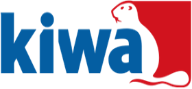 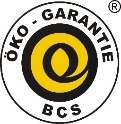 OT.GD.00228.10.20110703.01.20241/3ORGANİK SERTİFİKASYON İŞ AKIŞI BİLGİLENDİRMEORGANİK SERTİFİKASYON İŞ AKIŞI BİLGİLENDİRMEORGANİK SERTİFİKASYON İŞ AKIŞI BİLGİLENDİRMEORGANİK SERTİFİKASYON İŞ AKIŞI BİLGİLENDİRMEORGANİK SERTİFİKASYON İŞ AKIŞI BİLGİLENDİRME1Müşterinin DanışmasıMüşteri organik sertifikasyon hakkında Kiwa Belgelendirme’ye danışır.Sunulan Belgeler2Kiwa Belgelendirme Tarafından Başvuru Formlarının SunulmasıTalep üzerine, Kiwa Belgelendirme müşteriye sertifikasyon için başvuru formunu ve yanı sıra Belgelendirme ve hizmetleri hakkında genel bilgileri sunar.3Müşterinin Resmi BaşvurusuMüşteri, başvuru formunu doldurur, imzalar ve Kiwa Belgelendirme’ye geri gönderir (tarayıp e-posta ile, veya basılı kopyasını posta ile).4Başvurunun Gözden Geçirilmesi – Kiwa Belgelendirme Tarafından Teklif HazırlanmasıBaşvuru, Kiwa Belgelendirme tarafından kabul edilirse, başvuru formundaki bilgilere dayanarak bir teklif hazırlanır. Ücret, denetim ve sertifikasyon için gereken süreye göre hesaplanır.5Müşteri Tarafından Teklifin Onaylanması – Kiwa Belgelendirme Tarafından Diğer Bilgilerin SunulmasıMüşteri teklifi kabul ederse, Kiwa Belgelendirme sertifikasyon talep edilen standartla ilgili diğer özel bilgileri ve sözleşme belgelerini gönderir.6Müşteri Tarafından Sertifikasyon Sözleşmesinin Geri GönderimiMüşteri sözleşmeyi doldurur, imzalar ve Kiwa Belgelendirme’ye geri gönderir (e-posta veya basılı kopya olarak).7Kiwa Belgelendirme Tarafından Organik Sistem Planının (OSP) Sunumuİmzalı sözleşmenin Kiwa Belgelendirme tarafından alınması üzerine, Kiwa Belgelendirme müşteriye Organik Sistem Planını sunar.8OSP’nin Müşteri Tarafından TamamlanmasıMüşteri OSP’yi doldurur, imzalar ve Kiwa Belgelendirme’ye ilgili eklerle birlikte gönderir (tarayıp e-posta ile faksla veya basılı kopya olarak). OSP Kiwa Belgelendirme tarafından kontrol öncesinde alınmalıdır. 9OSP’nin Kiwa Belgelendirme Tarafından Gözden GeçirilmesiKiwa Belgelendirme OSP’yi gözden geçirir, organik standartlarla uygunluğunu doğrular ve herhangi bir açık yönü varsa bunları müşteri ile açıklığa kavuşturur.10Kiwa Belgelendirme Tarafından Yerinde Kontrolün BildirimiKiwa Belgelendirme ön ödemeyi alır almaz, kontrol tarihini ve atanmış Kiwa Belgelendirme kontrolörünün adını içeren kontrol bildirimini gönderir. Müşteri 10 gün içerisinde reddetme gerekçesini yazılı olarak bildirerek kontrolörü reddetme hakkına sahiptir.11Yerinde KontrolKontrol, sertifikasyon talep edilen organik standarda uygunluğun araştırılması amacıyla müşterinin operasyonlarında yer alan her bir birimin ziyaretini kapsar. Mevcut OSP’nin, gerçek koşullarla uygunluğu yerinde dikkatlice değerlendirilir. Tüm bulgular kontrol raporunda belgelenir. Müşteri veya temsilcisi ile kapanış görüşmesi sırasında uygunsuzluklar, düzeltici faaliyetler ve ilave bilgi veya belgelere ihtiyaç açıklanır. Rapor müşteri ve kontrolör tarafından imzalanır. Rapor tüm ekleri ile birlikte müşteriye sonradan gönderilir. Numune alınması durumunda, şahit bir numune müşteri de kalır. Not: Genel bir kural olarak, kontroller yılda bir kez yapılır. Bununla birlikte Kiwa Belgelendirme gerekli görülmesi durumunda ilave haberli veya habersiz kontroller yapma hakkını saklı tutar.12Gözden geçirme ve sertifikasyonDenetim raporundaki bulgulara dayanarak Kiwa Belgelendirme, müşterinin sertifikasyon gereklilikleri ile uyumlu olup olmadığını tespit eder. Bu noktada, son ödeme için fatura gönderilir.13Sertifikasyon KararıEğer müşterinin faaliyeti başvurulan organik standartların tüm gereklilikleri ile tamamıyla uyumlu ise sertifikasyon verilir. Herhangi bir minör uygunsuzluk varsa bunlar ve düzeltici faaliyetlerin uygulanacağı zaman sınırları müşteriye sertifikasyon mektubunda belirtilir.Eğer müşterinin faaliyeti ilgili organik standartlarla uygunluğu (majör uygunsuzluklar) (henüz) sağlayamamışsa sertifikasyon reddedilir. Kiwa Belgelendirme müşteriyi sertifikasyonun reddedilmesine sebep olan uygunsuzluklarla ve faaliyetin sertifikalandırılabilmesi için uygulanması gereken düzeltici faaliyetlerle ilgili detaylı bir şekilde mektupla bilgilendirir. Müşteri uygun düzeltici faaliyetleri uygulayınca, sertifikasyon verilebilir. Müşteri uygulanan düzeltici faaliyetler hakkında Kiwa Belgelendirme’yi yazılı olarak bilgilendirmek ve ilgili tüm kanıtları Kiwa Belgelendirme’ye göndermek zorundadır. Gerekli görülürse Kiwa Belgelendirme uygulanan düzeltici faaliyetleri doğrulamak amacıyla ilave bir kontrol yapmaya karar verebilir (tekrar 10. Adımdan başlar).Her durumda, müşteri Kiwa Belgelendirme’nin sertifikasyon kararına itiraz etme hakkına sahiptir. Her türlü itiraz yazılı ve itiraz gerekçesini detaylı şekilde açıklayarak yapılmak zorundadır. İtiraz/Şikayet formuna Kiwa Belgelendirme’den talep ederek veya Kiwa Belgelendirme’nin internet adresinden ulaşabilirsiniz.14Sertifika ve Sertifika MektubuSertifikasyonu verirken Kiwa Belgelendirme sertifikayı düzenler ve bir kopyasını sertifikasyon mektubu ile müşteriye sunar. Sertifika basılmadan ödeme takvimine göre belirlenen ödemeler Kiwa Belgelendirme tarafından alınmış olmalıdır.Müşteri sertifikanın kopyasını gözden geçirmeli ve 2 hafta içerisinde sertifika üzerindeki bilgilerin doğru olup olmadığı konusunda Kiwa Belgelendirme’yi bilgilendirmelidir. Her türlü değişiklik talebi yazılı olarak sunulmalıdır.Not: Sertifikanın basılmasından sonraki herhangi bir değişiklik veya düzeltme talebi ücrete tabidir. 15Gözetim ve Yıllık Sertifikasyon Yenileme, Kapsam Değişiklikleri, Sertifikaların Askıya Alınması ve İptaliKiwa Belgelendirme, kontrol ve sertifikasyon sürecini her sene yeniden gerçekleştirir. Bu nedenle müşteriye verilen sertifika her sene yeniden basılarak düzenlenir. Sertifikasyon kapsamı değişiklikleri (sertifika kapsamının genişletilmesi/daraltılması), sertifikanın askıya alınması, geri çekilmesi (iptali) ile ilgili kurallar Kiwa Belgelendirme’nin prosedür ve ilgili talimatlarında tanımlanmıştır. Detaylı bilgi için Kiwa Belgelendirme Ofisi ile iletişime geçebilirsiniz.Müşteri sertifikalandırıldığı sürece, aşağıdaki gereklilikler sertifikasyonun devamlılığı için uygulanır:Organik sistem planındaki herhangi bir değişiklik hakkında Kiwa Belgelendirme’nin zamanında bilgilendirilmesi Yıllık yerinde kontrolYıllık sertifikasyon ücretlerinin ödenmesiGüncellenmiş OSP’nin kontrol öncesi Kiwa Belgelendirme’ye iletilmesi veya OSP’de herhangi bir değişiklik olmadığının yazılı olarak bildirilmesi gerekmektedir.8. adımdan devam eder. 